Supporting me to stay safe and well My name: ________________________About meMy wishes, plans and outcome/s that I would like to achieveWho is involved in the assessment process?What are the sources of this information?About my life ( Relevant objectives I have achieved or not achieved in the past)Things I am, or other people are concerned about:Historical factorsHealth factorsSocial factorsWhy is the assessment being carried out now?What supports do I need to assist me in understanding the risks involved in trying to achieve this objective?What supports do I need to build capacity to achieve my wishes?After looking at my risks what options have I got?Significance of risk = likelihood x impact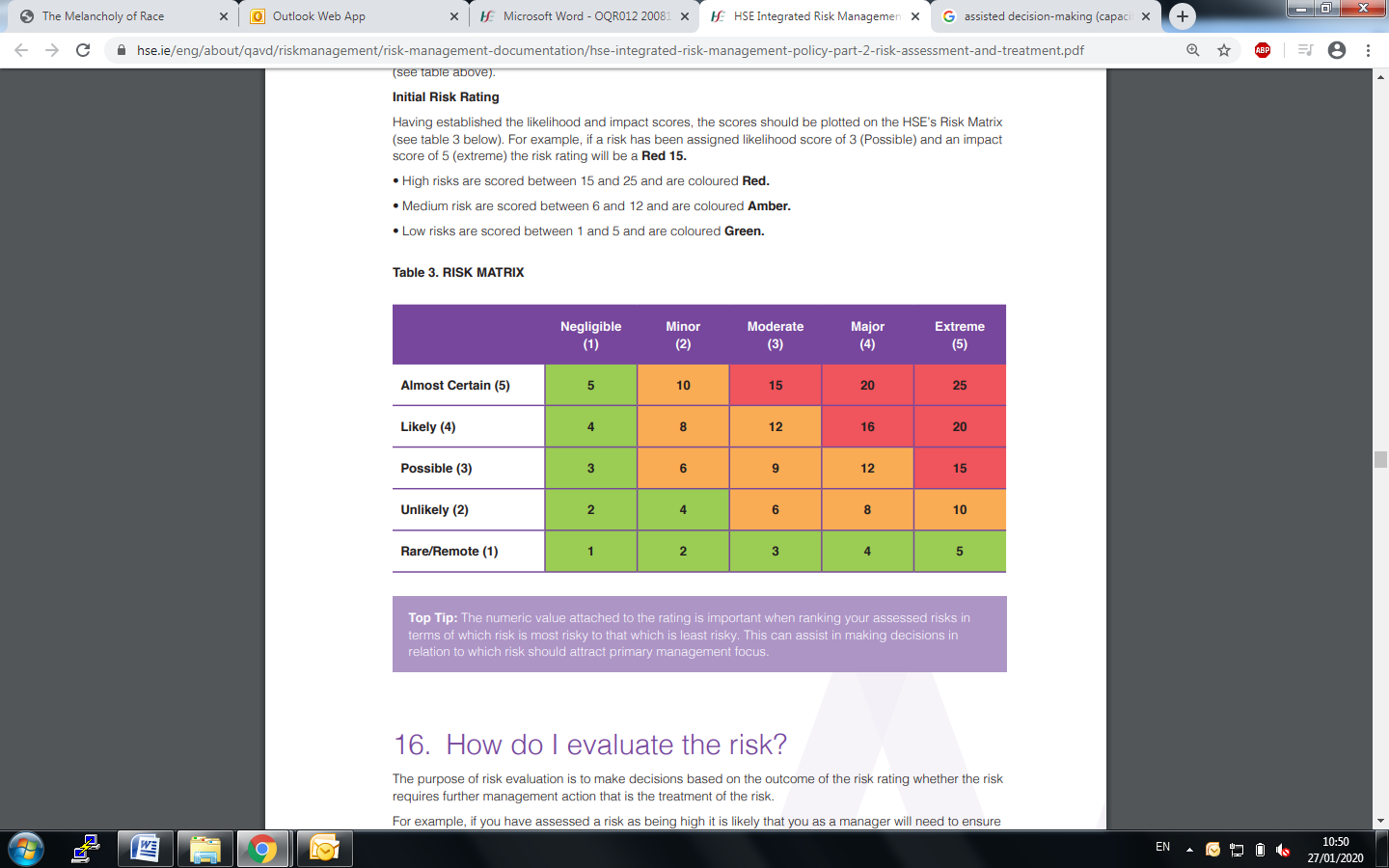 My plan to manage risksHow will my plan be put into place and monitored?What do I think of my plan?What do the people who support me think of my plan?Who is allowed to see my plan? Assessors and Person’s signatures to agree document’s contentPlan approval by joint groupMy birthdayWho I live with nowWhere I live nowMy religionMy genderMy ethnicityNamePositionLine ManagerLead Assessor/ Co-assessorDateEventCommentOption 1: Likelihood:Impact:Significance of Risk:Relevant human rights involved in option:Option 2: Likelihood:Impact:Significance of Risk:Relevant human rights involved in option:Option 3: Likelihood:Impact:Significance of Risk:Relevant human rights involved in option:Lead AssessorCo-AssessorNameSignatureDate ApprovedNot approved Comment: